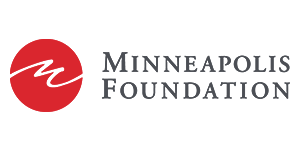 ORGANIZATION & CONTACT INFORMATIONOrganization nameEmployer Identification NumberOrganization address, website, and phone numberOrganization background (year established, mission/vision statement, primary goals/services)Head of organization name, title, email, and phone numberAre you using a fiscal agent? (If yes, we’ll need fiscal agent details.)Contact information for person filling out the applicationHas your organization received a grant from The Minneapolis Foundation in the last year? (If yes, we’ll need to know which grant program and how much you received.)Is this a collaborative effort? (If yes, we’ll need a list of your collaborative’s members and contact information.)Amount of Request (numeric)Length of time for funding (enter months)PROPOSAL INFORMATION The OneMPLS Fund will make grants to help to support immediate and short-term (1-6 months) strategies to assist Minneapolis BIPOC businesses as they navigate challenges related to financial crisis, damage, and destruction due to public unrest after the killing of George Floyd and longstanding injustice in Minneapolis.Direct financial support for the immediate relief, transition, or closure of BIPOC-led businesses.Technical assistance, immediate support, legal consultation, and protection from predatory practices.Organizational capacity of intermediaries and technical assistance providers as they manage the added financial and physical challenges of supporting businesses impacted by the pandemicHow many businesses do you expect to serve in the time period identified for this funding? (numerical)Briefly describe how funding would support your organization’s or collaborative’s ability to respond to the pandemic and BIPOC-run businesses impacted by protests related to George Floyd’s death. (1,000 character limit) Please briefly describe the critical services or supports your organization or collaborative’s offering in response to these two events. (1,000 character limit) Briefly describe the target population(s) you or the collaborative are currently reaching and your primary service area(s). (1,000 character limit)Briefly describe the number of paid staff and volunteers involved in your or the collaborative’s work. (500 character limit)Briefly describe any services or programs your organization or collaborative may offer to meet the needs of those most affected by these two events. (1,000 character limit)ATTACHMENTSPlease upload your organization’s current annual budget. If you’re not submitting a request for general operating funds, we will also need a project budget.  ADDITIONAL INFORMATIONFunding for this competitive application will be awarded to organizations supporting Minneapolis residents impacted by the pandemic and Minneapolis BIPOC–run businesses recently impacted by the protests related to the death of George Floyd.  Collaborative requests are encouraged.Grantees will be required to submit a brief narrative report and itemized budget at the conclusion of the grant. Grant decisions will be announced by September 9, 2020. Due to the anticipated high volume of requests, no phone calls will be accepted to discuss application content or intent. If you have questions about the guidelines, please email Patrice Relerford at prelerford@mplsfoundation.org or Jo-Anne Stately at jstately@mplsfoundation.org. If you experience technical difficulties with logging into the application, please contact the Grant Administration team via email or at 612-672-8665. Patrice and Jo-Anne are not authorized to reset passwords for online system accounts.